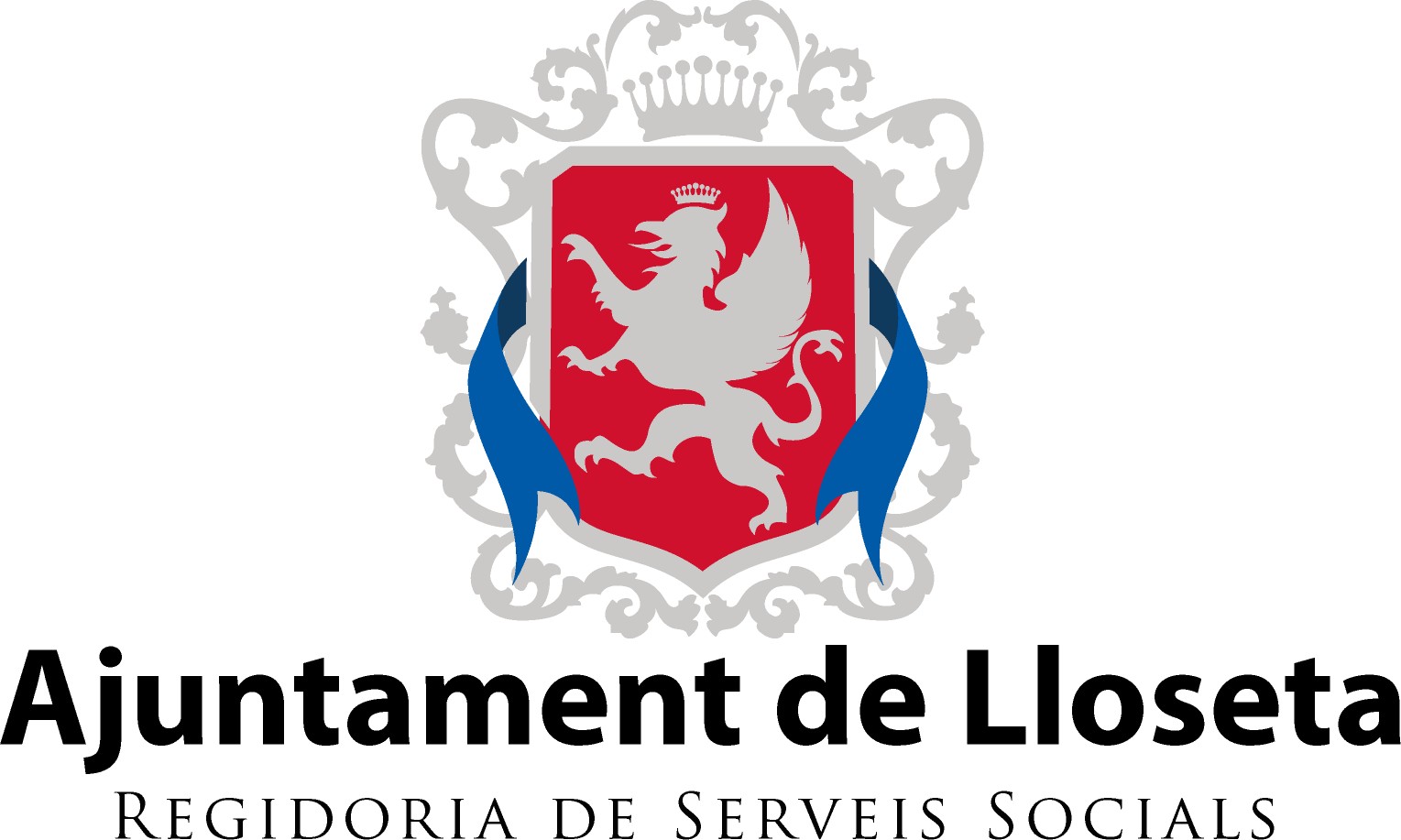 Inscripció: “Temps per a nosaltres”Activitats de conciliacióPer la present, jo		amb DNI / NIE	amb domicili	de Lloseta amb CP 07360, telèfon de contacte 	 i com a mare / pare /tutor de	nascut el 	 autoritzo al meu fill/a a participar als tallers (marcar amb una X els tallers en els quals participarà). Si es produeix algun canvi d’ubicació de les activitats, s’avisarà.S’ha d’aportar DNI i targeta sanitària de les persones menors participants.El seu fill o la seva filla pateix cap malaltia o al·lèrgia? Especificar-la  	 Lloseta,	de	de 2023 Firma del pare/mare o tutor/aDIAACTIVITATHORALLOCPARTICIPA22/09Taller destinat a l’etapa d’educació primària sobre comunicació no verbal i autoestima (6-12 anys)16:30h - 18:00hCEIP Es Puig29/09Taller destinat al segon cicle d’educació infantil sobre comunicació no verbal i autoestima (3-6 anys)16:30h - 18:00hCEIP Es Puig07/10EducaMent familiar(famílies)09:30h - 13:30hCEIP Es Puig